REQUERIMENTO Nº 1056/2018 Requer informações sobre qual tipo de lâmpada/iluminação é utilizada nas áreas publicas como, praças, centros de convivência, centros esportivos entre outros do mesmo gênero, no município.Senhor Presidente,Senhores Vereadores, CONSIDERANDO que o Poder Legislativo Municipal, através de seus membros legalmente eleitos pela população, tem como uma de suas atribuições fiscalizarem o Poder Executivo Municipal no âmbito de seus atos;CONSIDERANDO que este vereador tem sido questionado pela população sobre quais tipos de lâmpadas são utilizadas nos espaços e em área publica como, praças, centros de convivência, centros esportivos entre outros do mesmo gênero, diante do questionamento, surgiu à necessidade de buscarmos informações através desse requerimento;CONSIDERANDO que, é preciso disponibilizarmos à população todas e quaisquer informações por eles nos questionado, para que assim,  haja transparência nos atos da Administração Pública.REQUEIRO que, nos termos do Art. 10, Inciso X, da Lei Orgânica do município de Santa Bárbara d’Oeste, combinado com o Art. 63, Inciso IX, do mesmo diploma legal, seja oficiado o Excelentíssimo Senhor Prefeito Municipal para que encaminhe a esta Casa de Leis as seguintes informações: 1º) Solicito informações quanto o tipo de iluminação/lâmpadas que são utilizadas em área publica como, praças, centros de convivência, centros esportivos entre outros do mesmo gênero? 2º) Caso ainda não seja utilizada as lâmpadas de Leds a Administração Pública, pretende substituir as lâmpadas que hoje são utilizadas pelas as lâmpadas de Leds?  3º) Sendo a resposta positiva ao item 2 , qual a previsão? 4º) Sendo a resposta positiva ao item 2, as substituições serão realizadas em toda extensão do município, incluindo iluminação pública de todos os postes do município?  5º) Sendo a resposta negativa ao item 4, justifique e informe detalhadamente quais serão os locais que não ocorrerá a substituição e informar detalhadamente os locais que ocorrera a substituição  ?6º) A Administração Pública tem algum projeto em tramitação que visa a substituição de lâmpadas utilizadas atualmente nos espaços e áreas publicas, por lâmpadas de LED?7º) Outras informações que julgarem necessárias.Plenário “Dr. Tancredo Neves”, em 09 de maio de 2018.JESUS VENDEDOR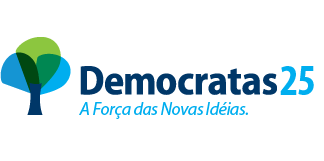 -Vereador / Vice Presidente-